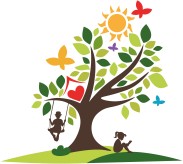 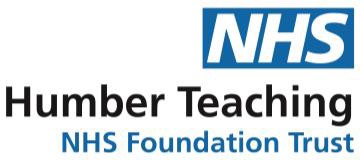 HUMBER NHS TEACHING FOUNDATION TRUSTNeurodiversity ServicesHumber Sensory Processing Service Referral FormPlease forward this referral form to the Humber Sensory Processing Service and include any relevant additional information.Email: hnf-tr.humbersensoryprocessingservice@nhs.net   2 of 2                                    Last Reviewed October 2023FORM MUST BE COMPLETED IN FULL TO AID PRIORITISATIONReferrals only accepted from GP’s, Health and Social Care Professionals and SENCo’sFORM MUST BE COMPLETED IN FULL TO AID PRIORITISATIONReferrals only accepted from GP’s, Health and Social Care Professionals and SENCo’sFORM MUST BE COMPLETED IN FULL TO AID PRIORITISATIONReferrals only accepted from GP’s, Health and Social Care Professionals and SENCo’sFORM MUST BE COMPLETED IN FULL TO AID PRIORITISATIONReferrals only accepted from GP’s, Health and Social Care Professionals and SENCo’sFORM MUST BE COMPLETED IN FULL TO AID PRIORITISATIONReferrals only accepted from GP’s, Health and Social Care Professionals and SENCo’sFORM MUST BE COMPLETED IN FULL TO AID PRIORITISATIONReferrals only accepted from GP’s, Health and Social Care Professionals and SENCo’sFORM MUST BE COMPLETED IN FULL TO AID PRIORITISATIONReferrals only accepted from GP’s, Health and Social Care Professionals and SENCo’sFORM MUST BE COMPLETED IN FULL TO AID PRIORITISATIONReferrals only accepted from GP’s, Health and Social Care Professionals and SENCo’sFORM MUST BE COMPLETED IN FULL TO AID PRIORITISATIONReferrals only accepted from GP’s, Health and Social Care Professionals and SENCo’sSensory processing refers to the way the nervous system receives messages from the senses and turns them into responses. When dysfunction occurs within sensory processing systems it can impact on the child’s ability to participate in daily activities and can influence their mental wellbeing.Sensory processing refers to the way the nervous system receives messages from the senses and turns them into responses. When dysfunction occurs within sensory processing systems it can impact on the child’s ability to participate in daily activities and can influence their mental wellbeing.Sensory processing refers to the way the nervous system receives messages from the senses and turns them into responses. When dysfunction occurs within sensory processing systems it can impact on the child’s ability to participate in daily activities and can influence their mental wellbeing.Sensory processing refers to the way the nervous system receives messages from the senses and turns them into responses. When dysfunction occurs within sensory processing systems it can impact on the child’s ability to participate in daily activities and can influence their mental wellbeing.Sensory processing refers to the way the nervous system receives messages from the senses and turns them into responses. When dysfunction occurs within sensory processing systems it can impact on the child’s ability to participate in daily activities and can influence their mental wellbeing.Sensory processing refers to the way the nervous system receives messages from the senses and turns them into responses. When dysfunction occurs within sensory processing systems it can impact on the child’s ability to participate in daily activities and can influence their mental wellbeing.Sensory processing refers to the way the nervous system receives messages from the senses and turns them into responses. When dysfunction occurs within sensory processing systems it can impact on the child’s ability to participate in daily activities and can influence their mental wellbeing.Sensory processing refers to the way the nervous system receives messages from the senses and turns them into responses. When dysfunction occurs within sensory processing systems it can impact on the child’s ability to participate in daily activities and can influence their mental wellbeing.Sensory processing refers to the way the nervous system receives messages from the senses and turns them into responses. When dysfunction occurs within sensory processing systems it can impact on the child’s ability to participate in daily activities and can influence their mental wellbeing.  Service CriteriaParent/carer have accessed and implemented strategies from Humber Sensory Processing Hub (website).Aged between 0 and 18 years.Hull or East Riding General Practitioner.Referral completed by a qualified health or social care professional or SENCo.  Service CriteriaParent/carer have accessed and implemented strategies from Humber Sensory Processing Hub (website).Aged between 0 and 18 years.Hull or East Riding General Practitioner.Referral completed by a qualified health or social care professional or SENCo.  Service CriteriaParent/carer have accessed and implemented strategies from Humber Sensory Processing Hub (website).Aged between 0 and 18 years.Hull or East Riding General Practitioner.Referral completed by a qualified health or social care professional or SENCo.  Service CriteriaParent/carer have accessed and implemented strategies from Humber Sensory Processing Hub (website).Aged between 0 and 18 years.Hull or East Riding General Practitioner.Referral completed by a qualified health or social care professional or SENCo.  Service CriteriaParent/carer have accessed and implemented strategies from Humber Sensory Processing Hub (website).Aged between 0 and 18 years.Hull or East Riding General Practitioner.Referral completed by a qualified health or social care professional or SENCo.Parent/carer consented to referral.Sensory processing differences are having a significant impact on mental health and/or physical wellbeing in more than one environment.Sensory processing differences that are severe and longstanding and are having a direct impact on their daily functioning.Parent/carer consented to referral.Sensory processing differences are having a significant impact on mental health and/or physical wellbeing in more than one environment.Sensory processing differences that are severe and longstanding and are having a direct impact on their daily functioning.Parent/carer consented to referral.Sensory processing differences are having a significant impact on mental health and/or physical wellbeing in more than one environment.Sensory processing differences that are severe and longstanding and are having a direct impact on their daily functioning.Parent/carer consented to referral.Sensory processing differences are having a significant impact on mental health and/or physical wellbeing in more than one environment.Sensory processing differences that are severe and longstanding and are having a direct impact on their daily functioning.Child’s Details:Child’s Details:Child’s Details:Child’s Details:Child’s Details:Child’s Details:Child’s Details:Child’s Details:Child’s Details:Surname:Surname:Surname:Surname:Surname:Forename/s:Forename/s:Forename/s:Forename/s:Sex: Male		Female Prefer not to choose/say Sex: Male		Female Prefer not to choose/say Sex: Male		Female Prefer not to choose/say Sex: Male		Female Prefer not to choose/say Sex: Male		Female Prefer not to choose/say Date of Birth:Date of Birth:Date of Birth:Date of Birth:Ethnicity:Ethnicity:Ethnicity:Ethnicity:Ethnicity:Address:Address:Address:Address:Parents/Carers name/s and relationship:Parents/Carers name/s and relationship:Parents/Carers name/s and relationship:Parents/Carers name/s and relationship:Parents/Carers name/s and relationship:Telephone number:Telephone number:Telephone number:Telephone number:Parents/Carers email:Parents/Carers email:Parents/Carers email:Parents/Carers email:Parents/Carers email:Consent to contact via:         Email    Text  Consent to contact via:         Email    Text  Consent to contact via:         Email    Text  Consent to contact via:         Email    Text  Diagnosis/current health concerns/medication:Diagnosis/current health concerns/medication:Diagnosis/current health concerns/medication:Diagnosis/current health concerns/medication:Diagnosis/current health concerns/medication:Diagnosis/current health concerns/medication:Diagnosis/current health concerns/medication:Diagnosis/current health concerns/medication:Diagnosis/current health concerns/medication:Has the child/young person been seen by our service within the last 12 months?  No 	         Yes Only re-refer a child who has a new functional difficultyHas the child/young person been seen by our service within the last 12 months?  No 	         Yes Only re-refer a child who has a new functional difficultyHas the child/young person been seen by our service within the last 12 months?  No 	         Yes Only re-refer a child who has a new functional difficultyHas the child/young person been seen by our service within the last 12 months?  No 	         Yes Only re-refer a child who has a new functional difficultyHas the child/young person been seen by our service within the last 12 months?  No 	         Yes Only re-refer a child who has a new functional difficultyHas the child/young person been seen by our service within the last 12 months?  No 	         Yes Only re-refer a child who has a new functional difficultyHas the child/young person been seen by our service within the last 12 months?  No 	         Yes Only re-refer a child who has a new functional difficultyHas the child/young person been seen by our service within the last 12 months?  No 	         Yes Only re-refer a child who has a new functional difficultyHas the child/young person been seen by our service within the last 12 months?  No 	         Yes Only re-refer a child who has a new functional difficultyNHS Number:NHS Number:General Practitioner (GP):General Practitioner (GP):General Practitioner (GP):General Practitioner (GP):General Practitioner (GP):General Practitioner (GP):General Practitioner (GP):General Practitioner (GP):General Practitioner (GP):InitialSurnameSurnameSurnameSurgery address:Surgery address:Surgery address:Telephone No:Telephone No:School Details:School Details:School Details:School Details:School Details:School Details:School Details:School Details:School Details:School attended:School attended:School attended:School attended:School attended:Year:Year:School Phone number:School Phone number:School SENCo:School SENCo:School SENCo:School SENCo:School SENCo:Does the child have an Education and Health care Plan?              No 	        Yes Does the child have an Education and Health care Plan?              No 	        Yes Does the child have an Education and Health care Plan?              No 	        Yes Does the child have an Education and Health care Plan?              No 	        Yes Referral Details:Referral Details:Referral Details:Referral Details:Referral Details:Referral Details:Referral Details:Referral Details:Referral Details:Referrer Name:Referrer Name:Referrer Name:Referrer Name:Referrer Name:Professional Role:Professional Role:Professional Role:Professional Role:Address:Address:Address:Address:Address:Signature:Signature:Signature:Signature:Date of referral:Date of referral:Date of referral:Contact number:Contact number:Contact number: External referral	     Internal referral (from Humber FT)        External referral	     Internal referral (from Humber FT)        External referral	     Internal referral (from Humber FT)       Disclaimer – by signing this referral, you are agreeing that all the information contained is correct and completed by the referrer. Additional information from the family is acceptable if this is clearly stated.Disclaimer – by signing this referral, you are agreeing that all the information contained is correct and completed by the referrer. Additional information from the family is acceptable if this is clearly stated.Disclaimer – by signing this referral, you are agreeing that all the information contained is correct and completed by the referrer. Additional information from the family is acceptable if this is clearly stated.Disclaimer – by signing this referral, you are agreeing that all the information contained is correct and completed by the referrer. Additional information from the family is acceptable if this is clearly stated.Disclaimer – by signing this referral, you are agreeing that all the information contained is correct and completed by the referrer. Additional information from the family is acceptable if this is clearly stated.Disclaimer – by signing this referral, you are agreeing that all the information contained is correct and completed by the referrer. Additional information from the family is acceptable if this is clearly stated.Disclaimer – by signing this referral, you are agreeing that all the information contained is correct and completed by the referrer. Additional information from the family is acceptable if this is clearly stated.Disclaimer – by signing this referral, you are agreeing that all the information contained is correct and completed by the referrer. Additional information from the family is acceptable if this is clearly stated.Disclaimer – by signing this referral, you are agreeing that all the information contained is correct and completed by the referrer. Additional information from the family is acceptable if this is clearly stated.Does the child meet all the service criteria (please find listed above):                      Yes                                      Have parents/carers accessed the website and implemented strategies?                YesIf access to the website is not possible, please outline why below:Does the child meet all the service criteria (please find listed above):                      Yes                                      Have parents/carers accessed the website and implemented strategies?                YesIf access to the website is not possible, please outline why below:Does the child meet all the service criteria (please find listed above):                      Yes                                      Have parents/carers accessed the website and implemented strategies?                YesIf access to the website is not possible, please outline why below:Does the child meet all the service criteria (please find listed above):                      Yes                                      Have parents/carers accessed the website and implemented strategies?                YesIf access to the website is not possible, please outline why below:  Please provide evidence of the resources/strategies trialled prior to referral:   (this is stage one of our service and a listed criteria)   At home: Education environment:   Please provide evidence of the resources/strategies trialled prior to referral:   (this is stage one of our service and a listed criteria)   At home: Education environment:   Please provide evidence of the resources/strategies trialled prior to referral:   (this is stage one of our service and a listed criteria)   At home: Education environment:   Please provide evidence of the resources/strategies trialled prior to referral:   (this is stage one of our service and a listed criteria)   At home: Education environment: Reason for ReferralReason for ReferralReason for ReferralReason for Referral  Describe the sensory differences and how they significantly affect day to day                 function/activities (please be specific – which tasks are difficult, what did you observe?):What are the main areas of concern (sensory) to be addressed?  Describe the sensory differences and how they significantly affect day to day                 function/activities (please be specific – which tasks are difficult, what did you observe?):What are the main areas of concern (sensory) to be addressed?  Describe the sensory differences and how they significantly affect day to day                 function/activities (please be specific – which tasks are difficult, what did you observe?):What are the main areas of concern (sensory) to be addressed?  Describe the sensory differences and how they significantly affect day to day                 function/activities (please be specific – which tasks are difficult, what did you observe?):What are the main areas of concern (sensory) to be addressed?Risk AlertsYesNoNot knownWould the child/young person pose a risk to staff?Would a family member pose a risk to staff?Is a joint visit / work necessary?SafeguardingSafeguardingSafeguardingSafeguardingIs the family aware of the referral?Looked after child?Child with Additional Needs?Other Risk Factors:Please note it is the responsibility of the refer to make appropriate referrals if immediate risk is identifiedOther Risk Factors:Please note it is the responsibility of the refer to make appropriate referrals if immediate risk is identifiedOther Risk Factors:Please note it is the responsibility of the refer to make appropriate referrals if immediate risk is identifiedOther Risk Factors:Please note it is the responsibility of the refer to make appropriate referrals if immediate risk is identifiedAny reasonable adjustments needed? e.g. accessible entrance? communication aids?   Is an interpreter required?Any reasonable adjustments needed? e.g. accessible entrance? communication aids?   Is an interpreter required?Any reasonable adjustments needed? e.g. accessible entrance? communication aids?   Is an interpreter required?Any reasonable adjustments needed? e.g. accessible entrance? communication aids?   Is an interpreter required?Other Agencies/Professionals involved (please include if awaiting service input):Other Agencies/Professionals involved (please include if awaiting service input):Other Agencies/Professionals involved (please include if awaiting service input):Other Agencies/Professionals involved (please include if awaiting service input):